Diecezjalny Konkurs„WARTOŚCIOWE OPOWIEŚCI,, Życie trzeba przeżyć godnie,bo jest tylko jedno,,2023/2024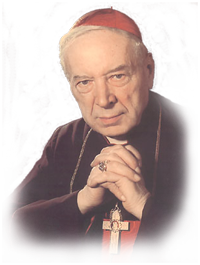 Regulamin Diecezjalnego Konkursu„Wartościowe opowieści. Życie trzeba przeżyć godnie, bo jest tylko jedno”Organizatorzy konkursu:Szkoła Podstawowa im. Stefana Kardynała Wyszyńskiego w Kosowie Lackim,Wydział Katechezy i Szkolnictwa Katolickiego Kurii Diecezjalnej w Drohiczynie,Fundacja MATER.Honorowy patronat konkursu:Ordynariusz Diecezji Drohiczyńskiej, Ks. Biskup Piotr Sawczuk,Senator Rzeczypospolitej Polskiej, Waldemar Kraska, Burmistrz Miasta i Gminy Kosów Lacki, Jan Słomiak,Akademia Katolicka w Warszawie,Proboszcz Parafii Narodzenia Najświętszej Marii Panny w Kosowie Lackim, Dziekan Dekanatu Sterdyńskiego,  ks. Paweł AnusiewiczPatroni medialni:Centrum Informacji Diecezji Drohiczyńskiej,Radio Białystk – audycja „Z Bogiem nad Bugiem”,„Niedziela”„Wieści sokołowskie”Strona internetowa Szkoły Podstawowej w Kosowie LackimPartnerzy:            Gminna Komisja Rozwiązywania Problemów Alkoholowych w Kosowie LackimOdbiorcy konkursu:Uczniowie  szkół podstawowych z terenu diecezji drohiczyńskiej i spoza niej.Cele konkursu:Kultywowanie duchowego dziedzictwa Kardynała Stefana Wyszyńskiego, a także kształtowanie postaw i promowanie wartości chrześcijańskich, którym był wierny Prymas Tysiąclecia;Propagowania wśród dzieci i młodzieży zdrowego stylu życia;Zachęcanie dzieci i młodzieży do twórczego myślenia, a także wyrażania własnych przeżyć i refleksji za pomocą środków plastycznych, wizualnych  i multimedialnych. Przepisy ogólne konkursu:Udział w konkursie jest dobrowolny.Niniejszy konkurs odbędzie się wraz z dostosowaniem do zaleceń MEiN, GIS oraz MZ.Oceny nadesłanych prac dokona Jury powołane przez Organizatora.Prace oceniane będą w następujących kategoriach:Klasy I – III  (praca plastyczna)Klasy IV - VI  (grafika komputerowa - LOGO)Klasy VI - VIII (praca literacko – medialna)Klasy VII – VIII  (słuchowisko radiowe z morałem) Zwycięzcy otrzymają dyplomy i nagrody rzeczowe, ufundowane przez Organizatora,         a pozostali uczestnicy konkursu oraz opiekunowie, pamiątkowe dyplomy.Każda szkoła dołącza kartę zgłoszeniową według wzoru (zał. nr 1). Szkoły przystępujące do konkursu mogą przesłać każdą ilość prac w każdej kategorii.Do pracy należy dołączyć wypełnioną i podpisaną kartę pracy według wzoru                 (zał. nr 2) oraz podpisane przez rodzica lub prawnego opiekuna zgody, oświadczenie                       i klauzulę informacyjną dotyczącą przetwarzania danych osobowych -  jest to warunek konieczny (zał. nr 3). Dane zawarte w formularzu zgłoszeniowym i karcie pracy potrzebne będą do identyfikacji uczestnika konkursu, zakwalifikowania go do odpowiedniej kategorii wiekowej oraz kontaktu z uczestnikiem. Będą one dostępne tylko dla Organizatora. Do konkursu można zgłosić tylko prace autorskie, które nie brały udziału w żadnym konkursie.Prace konkursowe multimedialne oraz uzupełnione i podpisane załączniki 1, 2, 3  należy przesłać na adres mailowy Organizatora, podany poniżej w szczegółowych przepisach Konkursu.Prace plastyczne wraz z załącznikami, należy przesłać pocztą na adres szkoły: Szkoła Podstawowaim. Stefana Kardynała Wyszyńskiego,ul. Armii Krajowej 6,08-330 Kosów LackiOrganizator powołuje Jury w celu wyłonienia zwycięzców.Jury decyduje o zakwalifikowaniu prac do konkursu i przyznaniu nagród.Termin nadsyłania prac konkursowych  upływa 13 października 2023 r.  Przepisy dotyczące prac plastycznych (klasy I – III):Każdy uczestnik może wykonać jedną pracę plastyczną zgodną z tematem:                    „Moje życie jest pełne radości!” Technika wykonania pracy: kolaż, wydzieranka, wyklejanka (praca nie może być wykonana tylko kredkami lub farbami) format A3.Pracę (wraz z metryczką ucznia) należy przesłać pocztą tradycyjną na adres Organizatora podany w przepisach ogólnych konkursu, wraz z podpisanymi załącznikami:1, 2 i 3.Przepisy dotyczące grafiki komputerowej (klasy IV - VI) Każdy uczeń może wykonać jedną grafikę komputerową – LOGO KONKURSU, które będzie interpretacją myśli Błogosławionego Kardynała Stefana Wyszyńskiego: „Czas to miłość”Grafika powinna być wykonana w  programie  Paint.Prace  należy przesłać na adres mailowy szkolawyszynski@gmail.com                     wraz z załącznikami 1, 2, 3, podpisanymi i dołączonymi jako skany dokumentu.Przepisy dotyczące słuchowiska radiowego z morałem (klasy VII - VIII)Temat słuchowiska radiowego to: „Opowieść(baśń) o zdrowym stylu życia”Powinno zawierać morał – pouczenie  dla słuchaczy.Głównym tematem słuchowiska powiny być zagadnienia z zakresu profilaktyki uzależnień i wykluczenia społecznego wśród dzieci, młodzieży lub dorosłych.Słuchowisko może być nagrane indywidualnie lub w parach,  pod kierunkiem opiekuna.Może być wzbogacone o dodatkowe efekty specjalne, wymyślone przez uczestników (odgłosy, muzykę…).Czas emisji słuchowiska nie powinien przekroczyć 10 minut.Słuchowisko radiowe powinno być nagrane dostępnym telefonem komórkowym                 w aplikacji Dyktafon.Słuchowisko należy przesłać drogą elektroniczną na adres mailowy szkolawyszynski@gmail.com wraz z załącznikami: 1, 2, 3 podpisanymi                          i dołączonymi jako skany dokumentu.Przepisy dotyczące pracy literacko - medialnej (klasy VI - VIII)Zadaniem uczestnika jest napisanie i  nagranie recytacji wiersza, który będzie wyrażał myśl Kardynała Stefana Wyszyńskiego: „ Życie trzeba przeżyć godnie, bo jest tylko jedno”.Recytacja powinna zostać nagrana dostępnym telefonem komórkowym, tak, aby słuchacze mogli dobrze słyszec i rozumieć utwór (dodatkowo na obrazie może pojawić się tekst utworu).Recytacja może być wzbogacona o podkład muzyczny, obrazy lub inne efekty multimedialne.Miejsce nagrania jest dowolne (pomieszczenie lub plener…).W nagraniu, recytator powinien być widoczny dla członków komisji.Nagranie oraz tekst wiersza należy przesłać drogą elektroniczną na adres mailowy szkolawyszynski@gmail.com wraz z załącznikami: 1, 2, 3 podpisanymi                          i dołączonymi jako skany dokumentu.Terminarz konkursu:Konkurs trwa od 04 września 2023 r. do 13 października 2023 r.Zwycięzcy i laureaci  o wynikach konkursu zostaną powiadomieni telefonicznie lub za pomocą poczty elektronicznej do 27  października 2023 r. Gala podsumowująca Konkurs odbędzie się w Szkole Podstawowej im. Stefana Kardynała Wyszyńskiego w Kosowie Lackim, ul. Armii Krajowej 6.O terminie gali podsumowującej, uczestnicy i opiekunowie zostaną powiadomieni mailowo i telefonicznie.Uwagi końcowe:Organizator nie odsyła prac literackich, plastycznych i multimedialnych ich autorom. Będą one wyeksponowane i zaprezentowane podczas gali wręczenia nagród.Udział w konkursie jest równoznaczny z akceptacją regulaminu konkursu i zgodą na publikację danych osobowych oraz upublicznienie wizerunku w prasie i na stronie internetowej. Koordynatorzy konkursu:                                               Agnieszka Steć   (tel. 604 295 119)                                  Agnieszka Winnicka    (tel. 606 581 907)                                    Tel. do szkoły:   (25) 787 96 26Ochrona danych osobowychAdministratorem danych osobowych uczestników konkursu, ich rodziców lub opiekunów prawnych oraz nauczycieli (opiekunów uczestników konkursu) jest Szkoła Podstawowa im. Stefana Kardynała Wyszyńskiego w Kosowie Lackim reprezentowana przez dyrektora, ul. Polna 1, 08-330 Kosów Lacki, Wydział Katechezy i Szkolnictwa Katolickiego Kurii Diecezjalnej w Drohiczynie, 
ul. Kościelna 10, 17-312 Drohiczyn, Fundacja MATER, ul. Kościelna 10, 17-312 Drohiczyn.Inspektor ochrony danych w Szkole Podstawowej im. Stefana Kardynała Wyszyńskiego w Kosowie Lackim jest dostępny pod adresem e-mail: inspektor.rodo@naticom.plDane osobowe uczestników konkursu, ich rodziców lub opiekunów prawnych, 
a nauczycieli – opiekunów uczestników konkursu będą przetwarzane na podstawie prawnie uzasadnionego interesu (art. 6 ust. 1 lit. f RODO), którym jest: umożliwienie uczestnikom konkursu wzięcia w nim udziału, umożliwienie przeprowadzenia konkursu, opublikowanie informacji o laureatach, archiwizację dokumentów. Ponadto dane osobowe będą przetwarzane także na podstawie art. 6 ust. 1 lit. a RODO (zgody osoby, której dane dotyczą) w celu publikacji wizerunku laureatów konkursu na stronie internetowej administratorów danych, w mediach oraz prasie lokalnej.Administrator może powierzyć dane osobowe uczestników, ich rodziców lub opiekunów prawnych, a także nauczycieli – opiekunów konkursu - innym instytucjom/podmiotom, jedynie wówczas, gdy zobowiązują do tego przepisy prawa lub na podstawie właściwie skonstruowanych, zapewniających bezpieczeństwo danym osobowym umów powierzenia danych.Dane osobowe będą przechowywane zgodnie z wymaganiami ustawy 
o narodowym zasobie archiwalnym i archiwach.Rodzicom lub opiekunom prawnym uczestników konkursu przysługuje prawo: dostępu do danych osobowych, prawo do ich sprostowania, prawo wniesienia sprzeciwu wobec przetwarzania danych, prawo ograniczenia przetwarzania, 
a także prawo usunięcia danych, jeżeli przetwarzanie nie następuje w celu wywiązania się z obowiązku wynikającego z przepisu prawa lub w ramach sprawowania władzy publicznej. W przypadku danych przetwarzanych na podstawie zgody rodzicom lub opiekunom prawnym uczestników konkursu przysługuje prawo do cofnięcia zgody w dowolnym momencie bez wpływu na zgodność z prawem przetwarzania, którego dokonano na podstawie zgody przed jej cofnięciem. Wycofać zgodę można poprzez złożenie pisemnego oświadczenia w siedzibie Administratora, na adres korespondencyjny: ul. Armii Krajowej 6, 08-330 Kosów Lacki lub na adres                          e-mail: szkolakos@wp.plNa niezgodne z prawem przetwarzanie danych osobowych przysługuje prawo wniesienia skargi do Prezesa Urzędu Ochrony Danych Osobowych (na adres Urzędu Ochrony Danych Osobowych, ul. Stawki 2, 00-193 Warszawa).Podanie danych osobowych jest dobrowolne, jednak niezbędne do zorganizowania konkursu, powiadomienia laureatów o przyznaniu nagród. Dane osobowe nie będą przetwarzane w sposób zautomatyzowany i nie będą profilowane, a także nie będą przekazywane do państw trzecich oraz organizacji międzynarodowych.